Title of the Manuscript(Center, Bold, Times New Roman 14)First author, Unity University, USASecond author, People University, CroatiaAbstract (12pt, bold)Abstract consists of objectives, methods, findings, and research contributions in 150 to 250 words which contains the main conclusions and provides important information and is accompanied by keywords. Furthermore, the determination of keywords needs to pay attention to important words contained in the title and abstract, separated by a semicolon. The novelty in this paper briefly explains why no one else has adequately researched the question. Then the results are made a list of the findings and write the discussion in one or two sentences.Keywords: Keyword 1; keyword 2; keyword 3; keyword 4; keyword 5Introduction (12pt, bold)The introduction is about 400-600 words and provides background information, previous references related to the main topic, reason, purpose of the research, and the novelty of the research. Content should be relatively non-technical, but clear enough for a knowledgeable reader to under- stand the manuscript’s contribution. Explain what the purpose of the research is and why the research was conducted the main body of the article should begin with an introduction, which provides further details on the purpose of the paper, motivation, research methods, and findings. Methods (12pt, bold)The methods section describes the steps followed in the execution of the study and also provides a brief justification for the research methods used.Subtitle 1Subtitle 2Subtitle 3(…)Figures (if any):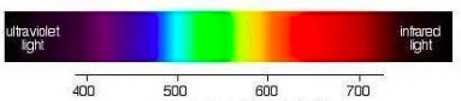 Figure 1. Font 10pt and center not bold for captions except for the words "Figure"Each image (photos, graphs, and diagrams) in the article must be accompanied by a caption/image title and sequential image numbers, written below the image in the middle position. Images must be directly relevant to the article and are always referenced in the article referred to as Figure 1, where the capital letters are capitalized.Conclusion (12pt, bold)		    The author presents brief conclusions from the results of research with suggestions for advanced researchers or general readers. A conclusion may review the main points of the paper, do not replicate the abstract as the conclusion. Conclusions must identify the results obtained in a clear and unambiguous manner.References (12pt, bold) should be in APA style APA in-text citation style uses the author's last name and the year of publication, for example: (Field, 2005). For direct quotations, include the page number as well, for example: (Field, 2005, p. 14). Please see: https://libguides.murdoch.edu.au/APAExample:Reference List: Brader, T. (2006). Campaigning for hearts and minds: How emotional appeals in political ads work. University of Chicago Press. In-text: (Brader, 2006)